                                                                                ESCOLA MUNICIPAL DE EDUCAÇÃO BÁSICA AUGUSTINHO MARCON     			                                 CATANDUVAS-SC                                                                                DIRETORA: TATIANA M. B. MENEGAT                                                                                ASSESSORA: TÉCNICA-PEDAGÓGICA MARISTELA APª. B. BARAÚNA			                                 ASSESSORA: TÉCNICA-ADMINISTRATIVA MARGARETE DUTRA			                                 PROFESSORA: MARLI MONTEIRO DE FREITAS			                                 5º ANO  SEQUÊNCIA DIDÁTICA – ARTES24/08/2020 A 28/08/2020TEMA: LENDA DA ERVA-MATECONTEÚDO: CULTURA POPULARTEXTO SOMENTE LEITURA 	LENDA DA ERVA-MATE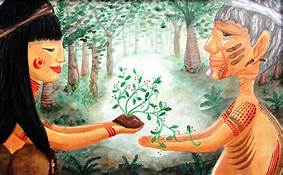 Conta a lenda da erva-mate que um velho guerreiro guarani vivia triste em sua cabana pois já não podia mais sair para as guerras, nem mesmo para caçar e pescar, vivendo só com sua filha Yari, que o tratava com muito carinho conservando-se ao pai.Um dia, Yari e seu pai receberam a visita de um viajante que pernoitou na cabana recebendo seus melhores tratos. A jovem cantou para que o visitante adormecesse e tivesse um sono tranquilo, entoando um canto suave e triste.Ao amanhecer o viajante confessando ser um enviado por Tupã, quis lhe retribuir a hospitalidade dizendo que lhes concederia qualquer desejo, mesmo o mais remoto. O velho guerreiro sabendo que sua jovem filha não se casara pra não abandoná-lo pediu que devolvesse-lhe as forças, para que Yari se tornasse livre.O mensageiro de Tupã entregou ao velho um galho de árvore de Caá ensinando-lhe a preparar uma infusão que lhe devolveria todo o vigor. Transformou ainda Yari numa deusa dos ervais e protetora da raça guarani sendo chamada de Caá-Yari a deusa da erva–mate. E assim a erva foi tomada por todos os índios da tribo tornando-os mais fortes e valentes.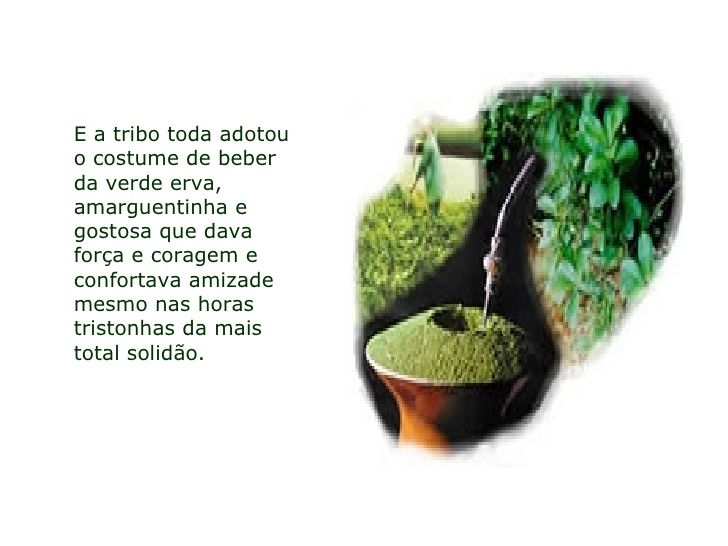 1 – ATIVIDADE Converse com os familiares e pergunte se eles conhecem a lenda da Erva Mate, se eles conhecem peça pra eles te contarem e depois vocês vão comparar  a versão deles com a escrita acima,se eles não conhecem conte você para eles a lenda.2 - ATIVIDADE  Faça a ilustração da  lenda da Erva-Mate  não esqueça  dos detalhes que fazem parte da lenda e nem dos personagens.(Colocar tÍtulo e data no caderno.)Registre por foto e envie no whatsApp particular da professora Marli, sempre com seu nome completo.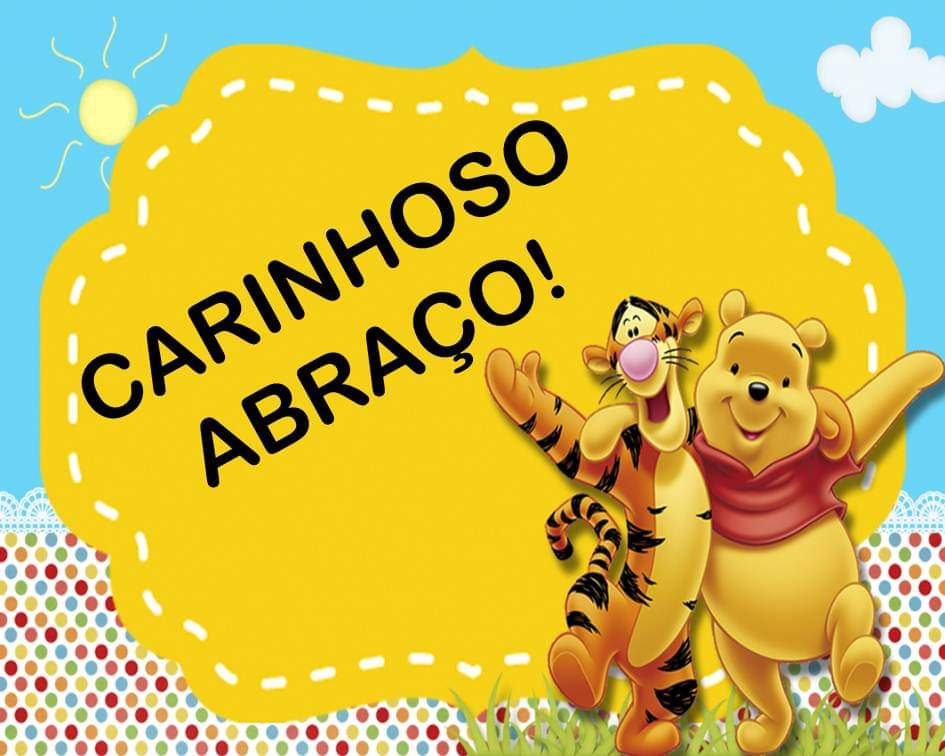 